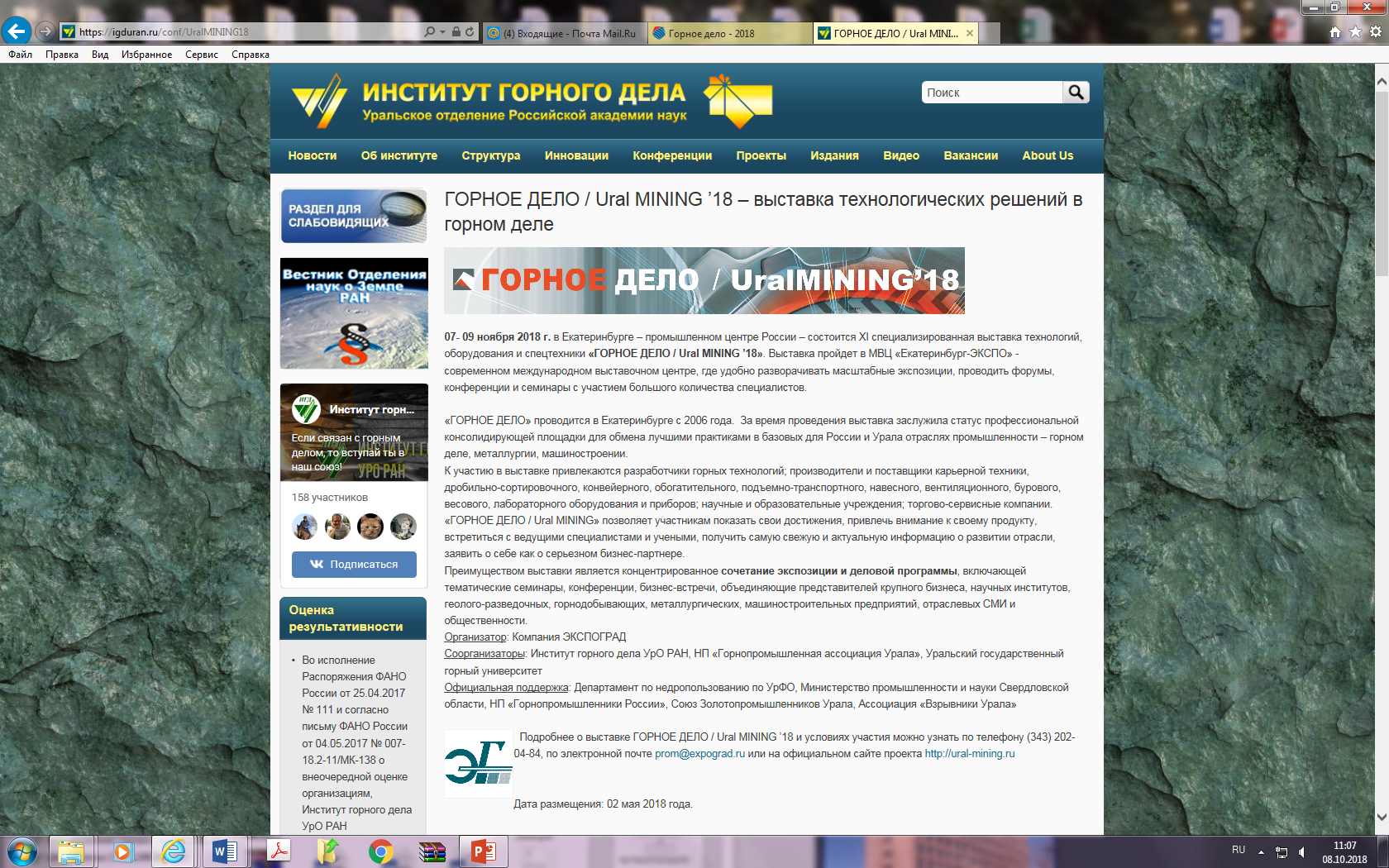 Всем заинтересованным лицам!Приглашаются специалисты предприятий, проектных, научных, учебных организации к участию в научно-техническом семинаре!7-9 ноября 2018 г.в Екатеринбурге МВЦ «Екатеринбург-Экспо» (ул. Экспо бульвар, д. 2 павильон №1)XI-специализированная выставка технологий, оборудования и спецтехники «ГОРНОЕ ДЕЛО/ UralMINING’ 2018»Выставка приурочена к 25-летию Академии горных наук. Данные о мероприятии:В рамках выставки будут представлены передовые решения и наукоемкие технологии для модернизации российского горно-металлургического комплекса, современная техника и оборудование, будут проведены семинары, круглые столы, научно-технические сессии и презентации. На площадке выставки состоится очередное заседание Горно-металлургического совета Уральского федерального округа. Официальный сайт выставки: http://ural-mining.ru В рамках ДЕЛОВОЙ ПРОГРАММЫ выставки::Для участия в СЕМИНАРЕ необходимо:Подать заявку на участие до 22.10 с указанием участия - с докладом/слушательУчастникам «с докладом»! Заявка должна содержать название доклада и тезисы, обьемом не более 2 страниц вместе с рисунками. Тезисы докладов будут опубликованы в «КАТАЛОГЕ» Выставки до начала мероприятия.Заявка направляется в Оргкомитет СЕМИНАРА: Тел/факс: (343)350-37-48E-mail:  panzhina@bk.ru (Панжина Наталия Александровна, секр.)sashour@igd.uran.ru (Сашурин Анатолий Дмитриевич, д.т.н.,проф., рук. Семинара)Форма участия в СЕМИНАРЕ:Доклад представителя учебной или научной организации – бесплатно.Без доклада (в качестве слушателя)– бесплатно.Коммерческий презентационный доклад предприятия/организации – 10 000 руб. Коммерческий доклад участника, имеющего стенд на выставке – бесплатно.ВАЖНО! Содержание доклада должно соответствовать тематике СЕМИНАРА и отражать актуальность, новизну, практическую значимость идеи, продукции или технологии;Содержание коммерческого доклада согласуется с руководителем СЕМИНАРА, (д.т.н., проф. Сашурин А.Д., тел. 350-37-48, Сашурин Анатолий Дмитриевич sashour@igd.uran.ru)Участнику предоставляется для выступления 15 минут: 10 минут - доклад, 5 минут - ответы на вопросы. В особых случаях – на усмотрение руководителя СЕМИНАРА;Доклад должен сопровождаться показом слайдов компьютерной презентации.Дополнительные материалы:Форма заявки для заполнения (см. Прил. 1);Правила оформления тезисов (см. Прил. 2).Организаторы семинара: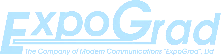 Компания «ЭкспоГрад», http://expograd.ru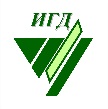 Институт горного дела Уральского отделения РАН (ИГД УрО РАН), https://igduran.ru